Centre for Quality Assurance (CQA)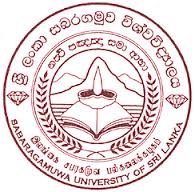 Sabaragamuwa University of Sri Lanka (SUSL)SYNOPSIS: WORKSHOPThe workshop/activity synopsis includes summary details and the proposed budget. The coordinator should submit the synopsis of the proposed workshop/activity well in advance to the Director, CQA, SUSL.Budget for the workshopProvide the details of actual expenditure based on the proposed budget with justifiable reasons1. SUSL coordinator 1. SUSL coordinator Name and titleDesignationInstitution/FacultyEmailPhone number2. Resource person12. Resource person1Name and titleDesignationInstitution/FacultyEmailPhone number3. Working title of workshop4. Date and location of the workshop4. Date and location of the workshopLocationDate5. Objectives of the workshop/activity5. Objectives of the workshop/activityObjectivesApproach of meeting the objectives6. Expected Outcome of the workshop/activity (no more than 200 words):6. Expected Outcome of the workshop/activity (no more than 200 words):DescriptionAmount (LKR)Total